Improving Our Practice TogetherIntended Learning ExperienceFoundation and scope of current and projected career education programs and general education work experience. Students will develop a sample Career Education Internship Program using established coordination techniques and including selection and placement strategies, instructional procedures, youth leadership activities, organization and administration, and evaluation of cooperative occupational education.Tools UsedConnectLibrary Resources for ArticlesCareer Education ResourcesMicrosoft OfficeWorkflow for Using the Tool(s) and Sharing It with StudentsThis course is taught entirely in an on-line environment, utilizing Connect, and it is conducted as a hybrid independent study.Everyone is required to start the course the first week of classes and finish it by the last week of classes. The course has been created to allow each student some flexibility within the week. However, each assignment has a specific due date. This course has been designed to cover 5 weeks with 2 assignments due each week.Support for UseInformation Technology ServicesConnect SupportOn-line: connect.ubc.caPhone: 250 807 9611Learning Commons Assistants (located in the Library)ExampleTipsSet regular times that you will respond to student requests for clarification.Respond to all student assignments promptly, as each successive assignment builds on what was produced in the previous ones.Continually check to ensure that all links work.Emerging Questions / Ideas I have GainedIncorporate the use of Video and Audio to provide a more personal approach to giving instructions and background information.InstructorBill LattaUndergraduate / Graduate LevelTitle: “Coordination of Occupational Training Programs”Tags / KeywordsCareer Education; Occupational Training; Internships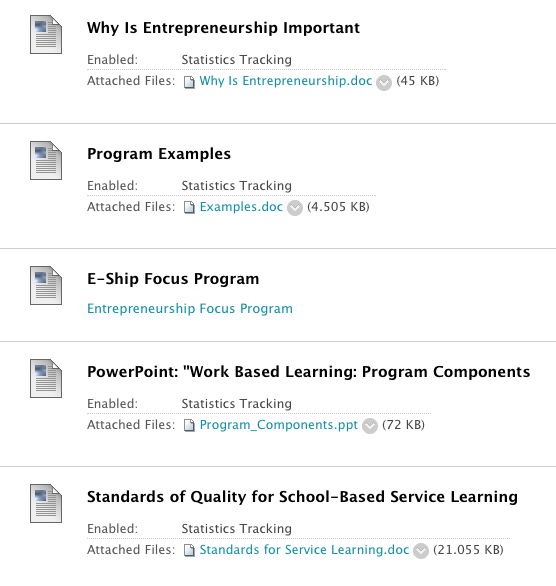 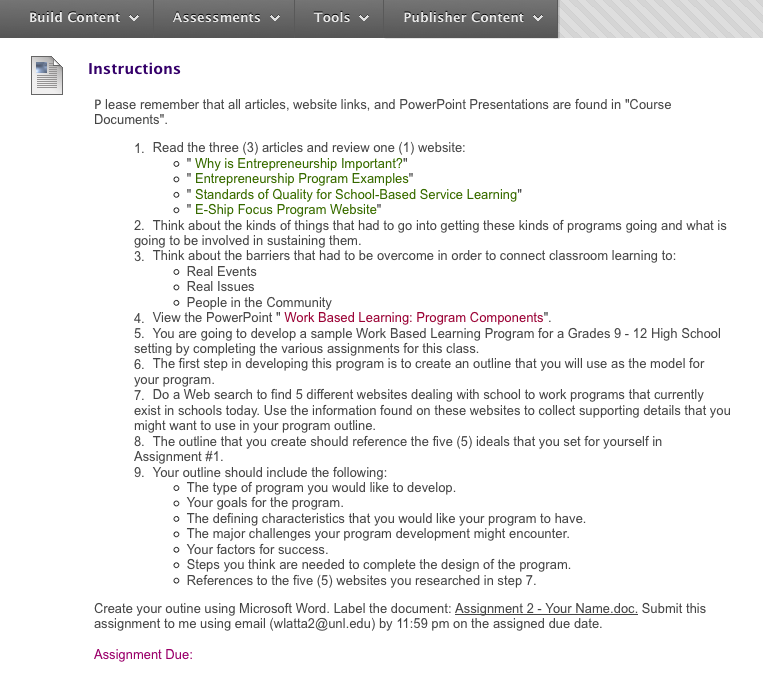 